WAG A TAIL PAWSITTINGDOG WALKING PROFILE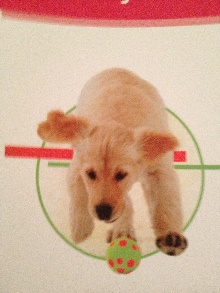 Dog’s Name:________________		Age: ________	Male/Female	Spayed/Neutered	Breed: _________________	Markings:__________________Is your dog micro-chipped?   Yes  	 No		Chip #:_________________________Is your dog licensed with the town?  Yes      No	License number:___________________When you walk your dog, if he sees another dog does he:___ Ignore the other dog		___ Show some interest but keeps walking___ Wag his tail in a playful manner and wants to play	___ Growl/Sneer___  Pull hard on the leash in an attempt to get to the other dogWhen you walk your dog, if he sees a cat or other small animal, does he:___ Ignore the animal	___ Show some interest but keeps walking___ Wag his tail in a playful manner and wants to play	___ Growl/Sneer___ Pull hard on the leash in an attempt to get to the other animalCommands your dog knows: (Please circle)Sit     Eyes     Down     Stay     Come     Heel     Let’s Go     Off     Paw   Speak     Quiet     Lay Down     Roll Over     Fetch     Leave itOther:_____________________________________________________________Do you wish for us to walk your dog off-leash?  Yes     NoIf yes, under what circumstances:___________________________________________	 __________________________________________________________________
Is there anything in particular we should be aware of when walking your dog (i.e., behavioral or health issues)? _______________________________________________________
____________________________________________________________________________________________________________________________________Where do you keep your dog walking items (leash, waste bags, etc.)? ___________________
___________________________________________________________________________________________________________________________________Client Signature					Date		